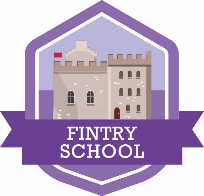 Learning Teaching and Assessment strengths:School is very good at including all pupils in the wide variety of activities. i.e. games debates and discussionsMy child continues to be happy so I feel the staff have to take credit for thatMy child has settled at school and is very happy. The community of the school is a real strengthMy child is extremely enthusiastic about his learning, particularly maths and it is a credit to his teachers that he is so excited to learn.Use of play based learningBringing learning topics to life for the younger childrenMy child feels safe and happy at school. I feel he has been well supported by staffMy child’s confidence has grown this year. He is working hard to manage his emotions when he feels overwhelmedLots of opportunities for learning outdoors and active learningHistorical or interesting topics .e.g. Viking other religious holidaysPushing my child to work on more advanced work to match her abilityEmotional support and education helping her deal with challenges of the past year.The Snug has done wonders for my child in all 4 capacitiesEverything that is done in the school is child canteredIncreased use of laptops and online learningOutdoor learningEncouraging children to share ideas (for developing the school outdoor environment and learning topics)Offering praise and ideas for improvement so children know how to developMy child enjoys coming to school and recognises the adults he can go to if he any issues. He feels cared for.I love the emphasis on being outdoorsTransition back to school after Lock down 2 was handled very well by all staff. My P3 child enjoyed the play topic felt happy and safeMy child has very much enjoyed outdoor learning, science maths and writing this year. Looking forward to a new class and another successful year in P4.Lockdown learning January to April 2021 was excellent- work was well structured and that really helped my child to establish and maintain a good routine.Communication is very good – newsletters and weekly reminders are clear. Morven in the school office is excellent- always helpful and organised.Learning Teaching and Assessment improvements:More outdoor social activities i.e. Ardentinny, swimming, meet ups with Buchlyvie but appreciate Covid has hampered thisThe circumstance s of the last 2 years has been very challenging with the pandemic and so communication has been trickier. It would be more helpful to hear how my child is doing against his benchmarks.Unsure how much continued emphasis on emotion works – spoke about it a lot initially but not much nowIt would be quiet nice to have a little more feedback on if he is doing ok in different subjects or if there is anything we can work on at home.Practical life skills maybe cooking and self-careUnderstanding some of the terminology in the levels book – plain EnglishWould be good to get feedback on how emotion works will continue to be used and if integrated into everyday life.I was unsure why children were given certificates at an assembly- my child  was unsure too!My child has struggled with the facts that not ‘all’ learners show respect and take responsibility for their actions and consider how their actions affect other people.So difficult to answer this year because Covid has had a huge impact on things like sport and Music. So, not really a criticism, just a wish that school can return to offering more opportunities in these areas- e.g. Music works, Music Tuition, Netball, football and opportunities to meet children from other schools in the catchment.Raising attainment and achievement. What did we do well?For larger scale projects take home projects (p5-7) it would be helpful to have a checklist of targets /outcomes the child has to meet. i.e. 250 words , aim for 3-4 paragraphsNumber of facts on said person. Sometimes my child was unsure.The use of technology has been very impressive and my child loves @games on education city. Class Dojo is a wonderful tool for community and sharing pictures. Great to get more 1-2 feedback on my child on a more regular basis and to be told when new education city task is due.3.1 school staff went to great efforts to support emotional wellbeing during and after lockdown.1.5 This got better as the year went on but heavily supported by the community council. P& not able to access transition videos from BHS as Chromebooks not showing videos and not coming home.Introducing emotion worksAll staff have supported my child well in what has been a challenging year. In the second lockdown I felt the home support was excellent Thank you all for working so hard.Children using chrome books for learning. Home learning encouraged. Children to manage their workload.I am happy with all aspects of my child’s experiences at schoolMy child has shown great progress this year emotionallyMiss B and Mrs E are a winning team at building confidence.Being a small school, it’s easier to pick up on any issues regarding respectful behaviour and it is addressed accordingly.Emotion works has been good but like all theory its learning how to put it into practiceEnjoyed the increased use of technology – would like to see the chrome books home more often to create a habit.Use of emotion works.I appreciate the emotional check in. I think seeing other children talking about their experiences encourages my child to do so.Staff responded quickly through class dojo. Education city was used well, especially to extend and challenge my child in maths which maintained his eagerness to learn.Vision Values AimsPleased to see that VVA included diversity. Being in a minority group, it is important to give the kids the opportunity to learn about others whether that be LGBT or other cultures.The children all learned to be more resilient this year and the foundations of independent learning. Thanks to all the staff at Fintry for making the best of the year and overcoming the challenges.Thanks for everythingMy child goes into school happy and comes out happy. I have no doubt that the school is fulfilling all areas of their vision, values and aims. Thank you for all that you do.I think the school does well in this area. I just wish the fabric of the building reflected this.I love the way that my child is welcomed into school in the morning, regardless of who it is, using his name and asking how he is. Even if he doesn’t answer every time, I think it is very important.Fintry Primary is a lovely school where all my children feel welcomed. The staff are friendly and approachableI think all the staff were excellent this year, especially in ensuring health and wellbeing of the new primary one children who missed the normal transition.I think the school was very understanding and supportive of the children during and after Covid Lockdowns. Chromebooks during the second lockdown was fantastic and really helped. This encouraged the children to take responsibility for their home tasks.